Publicado en Ciudad de México, México el 15/05/2020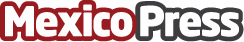 La nueva GPU de NVIDIA Ampere Data Center en plena producciónLa nueva NVIDIA A100 GPU potencia hasta 20 veces la inferencia y entrenamiento de Inteligencia Artificial (IA). La primera GPU elástica y de múltiples instancias de NVIDIA unifica la capacitación, la inferencia y el análisis.  Los principales fabricantes de servidores y proveedores de nube del mundo ya la adoptaronDatos de contacto:Carlos Valencia EscárcegaMKQ Agencia de Relaciones Públicas52 (55) 39 64 96 00Nota de prensa publicada en: https://www.mexicopress.com.mx/la-nueva-gpu-de-nvidia-ampere-data-center-en Categorías: Finanzas Inteligencia Artificial y Robótica Programación Hardware Software Ciudad de México Otras Industrias http://www.mexicopress.com.mx